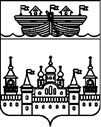 АДМИНИСТРАЦИЯ КАПУСТИХИНСКОГО СЕЛЬСОВЕТА ВОСКРЕСЕНСКОГО МУНИЦИПАЛЬНОГО РАЙОНА НИЖЕГОРОДСКОЙ ОБЛАСТИРАСПОРЯЖЕНИЕ24 мая 2018 года	№ 6-рПо жилищным вопросамНа основании протокола № 1 от 24.05.2018 года заседания жилищной комиссии при администрации Капустихинского сельсовета:1.Исключить из списков очередности в соответствии с пунктом 4 части 1 статьи 56 Жилищного кодекса РФ:Рохмистрову (Кудрину) Оксану Владимировну из списка очередников (Распоряжение № 36-р от 04.08.2013г.) – оформление жилого дома и земельного участка  в собственность по адресу: р.п. Воскресенское ул. Широкова д.202.Контроль за исполнением данного распоряжения оставляю за собой.Глава администрации							Л.И. Афоньшина